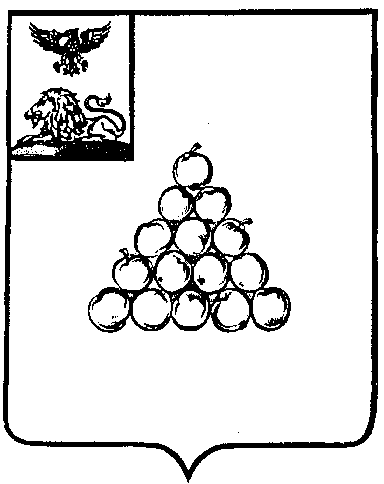 АДМИНИСТРАЦИЯ МУНИЦИПАЛЬНОГО РАЙОНА«ГОРОД ВАЛУЙКИ И ВАЛУЙСКИЙ РАЙОН»БЕЛГОРОДСКОЙ ОБЛАСТИУПРАВЛЕНИЯ ОБРАЗОВАНИЯП Р И К А З31 марта  2015  г.							      №  173  - одОб итогах проведения муниципального этапа  всероссийского конкурса семейной фотографии «Кулинарное  путешествие во времени»На основании приказа управления  образования  администрации муниципального района «Город Валуйки и Валуйский район» № 916-од от «18» декабря 2014 г.  «О проведении муниципального  этапа всероссийского конкурса  семейной фотографии «Кулинарное путешествие во времени» и с целью реализации программы «Разговор о правильном питании», укрепления здоровья  подрастающего поколения, формирования у детей и подростков осознанного отношения к здоровому питанию, развития творческих способностей школьников муниципальным бюджетным учреждением дополнительного образования «Дом детского творчества»  Валуйского района Белгородской области в январе 2015 года был проведен муниципальный этап всероссийского конкурса  семейной фотографии «Кулинарное путешествие во времени».На муниципальный этап конкурса были представлены 15 творческих работ  из 14 общеобразовательных школ района.      В конкурсе приняли участие семьи школьников, изучающих программу  "Разговор о правильном питании" (первая,  вторая, третья  части).На конкурс были предоставлены фотографии, демонстрирующие совместную деятельность семьи по подготовке блюд, оформлению стола, соответствующего выбранной участниками  исторической эпохе. Фотография демонстрировали традиции питания, как прошлого, так и будущего, так как это видели участники конкурса. В целом жюри положительно отметило качество изображений на фотографиях, непосредственное участие детей в накрывании столов, изготовлении атрибутов, соответствующих исторической эпохе и оригинальные формы представления темы конкурса. Жюри отметило интерес юных авторов и родителей к историческим эпохам, к кулинарным традициям разных народов.На основании вышеизложенного п р и к а з ы в а ю: 1. Утвердить итоги муниципального  этапа  всероссийского конкурса  семейной фотографии «Кулинарное путешествие во времени» (лист учета баллов участия общеобразовательных учреждений в муниципальном этапе прилагается – Приложение №1).2. Признать призёрами муниципального  этапа  всероссийского конкурса  семейной фотографии «Кулинарное путешествие во времени»:1 место:  - Приходько Елизавета, обучающаяся  МОУ «Герасимовская СОШ», руководитель – заместитель директора по ВР Красницкая Ольга Васильевна;- Хохлова Ольга, обучающаяся  МОУ «Новопетровская СОШ», руководитель – старшая вожатая Седых Валентина Владимировна;2 место:- Свешникова Таисия, обучающаяся  МОУ «Колосковская СОШ», руководитель – учитель начальных классов Дронова Надежда Николаевна;- Лопухов Никита, обучающийся  МОУ «Казинская СОШ», руководитель – заместитель директора по ВР Лопухова Людмила Ивановна;- Кравченко Алёна, обучающаяся  МОУ «Уразовская СОШ №1», руководитель – учитель начальных классов Харченко Елена Анатольевна;3 место: - Горохова Екатерина, обучающаяся  МОУ «Уразовская СОШ №1», руководитель – учитель математики Крайняя Людмила Павловна;- Демирова Айнура, обучающаяся  МОУ «Принцевская СОШ», руководитель – учитель информатики Удовиченко Марина Сергеевна;- Миненкова Дарина, обучающаяся  МОУ «Уразовская СОШ №1», руководитель – учитель начальных классов Перческлеева Наталья Васильевна;- Гредякина Юлия, обучающаяся  МОУ «Шелаевская СОШ», руководитель – учитель технологии Волконитина Ольга Сергеевна.        3. Директору  МБУДО «Дом детского творчества» Валуйского района Белгородской области Леоновой М.В.: 3.1. Направить работы победителей муниципального этапа всероссийского конкурса  семейной фотографии «Кулинарное путешествие во времени» для участия в областном  этапе.3.2. Довести до сведения общеобразовательных школ района итоги муниципального этапа всероссийского конкурса  семейной фотографии «Кулинарное путешествие во времени».          4. Контроль за исполнением приказа возложить на заместителя начальника управления образования Жукову С.И.Начальник  управления  образования                                            А.Н. ДухинПодготовила: директор МБУДО ДДТ Валуйского р-на                                 М.В. ЛеоноваТел.:         2-12-80Согласовано:ведущий специалист управления образования                                      	       О.Г.Лебедева Приложение №1к приказу управленияобразования администрации муниципального района «Город Валуйки и Валуйский район»от «31»  марта   2015 г. №  173 - одЛИСТ УЧЁТА БАЛЛОВучастия общеобразовательных учреждений в  муниципальном  этапе №Название образовательного учрежденияУчастие Призовые местаБаллыМесто1МОУ «Борчанская СОШ»+08-14 место2МОУ «Герасимовская СОШ»+I72-3 место3МОУ  «Двулученская СОШ»+08-14 место4МОУ «Казинская СОШ»+ II54-5 место5МОУ «Казначеевская СОШ»+08-14 место6МОУ «Колосковская СОШ»+II54-5 место7МОУ «Насоновская  СОШ»  +08-14 место8МОУ «Новопетровская СОШ»+I72-3 место9МОУ «Принцевская СОШ»+III36-7 место10МОУ «Рождественская   СОШ»       +08-14 место11МОУ «Тимоновская СОШ»+08-14 место12МОУ «Уразовская СОШ №1»+II, III, III111 место13МОУ «Уразовская СОШ №2» +08-14 место14МОУ «Шелаевская СОШ» +III36-7 место15МОУ «Бутырская ООШ»    --115-26 место16МОУ «Дальненская ООШ»  --115-26 место17МОУ «Должанская ООШ»  --115-26 место18МБОУ «Мандровская ООШ»               --115-26 место19МОУ «Подгоренская ООШ»  --115-26 место20МОУ «Пристенская ООШ»  --115-26 место21МОУ «Селивановская ООШ» --115-26 место22МОУ «Солотянская ООШ» --115-26 место23МОУ «Старохуторская ООШ» --115-26 место24МОУ «Соболёвская ООШ»  --115-26 место25МОУ «Тулянская ООШ»--115-26 место26МОУ «Яблоновская ООШ»--115-26 место